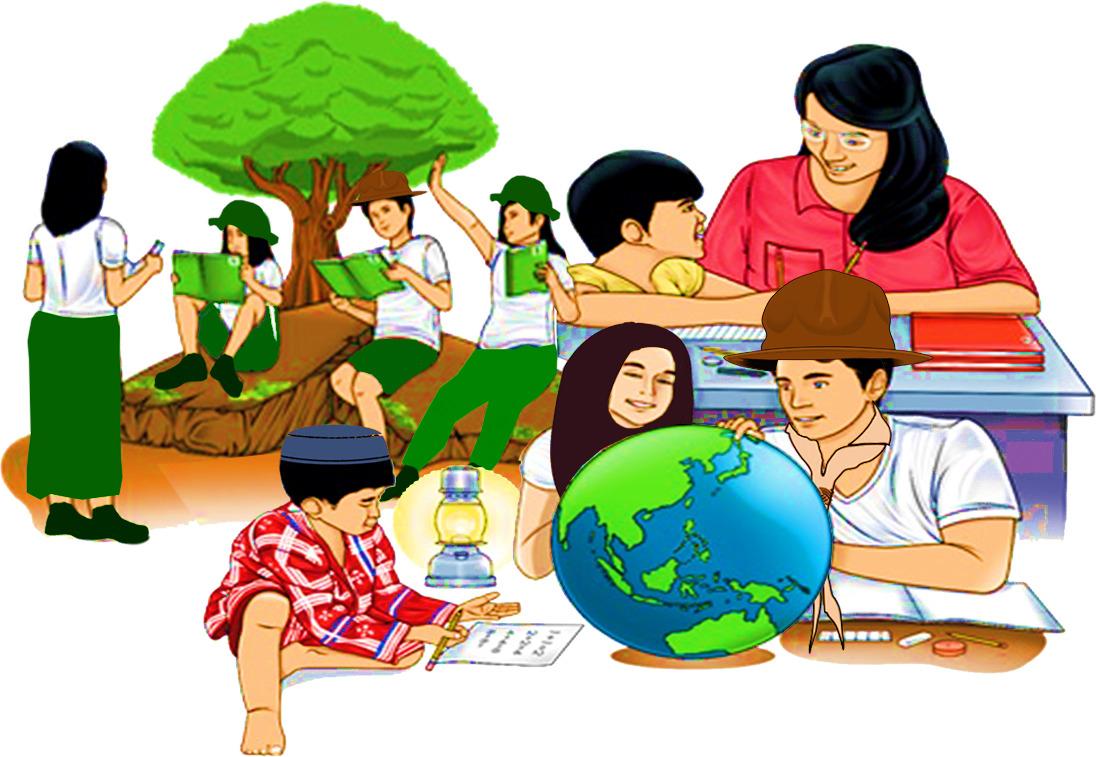 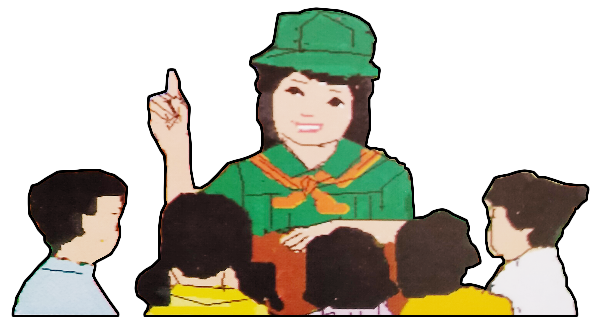 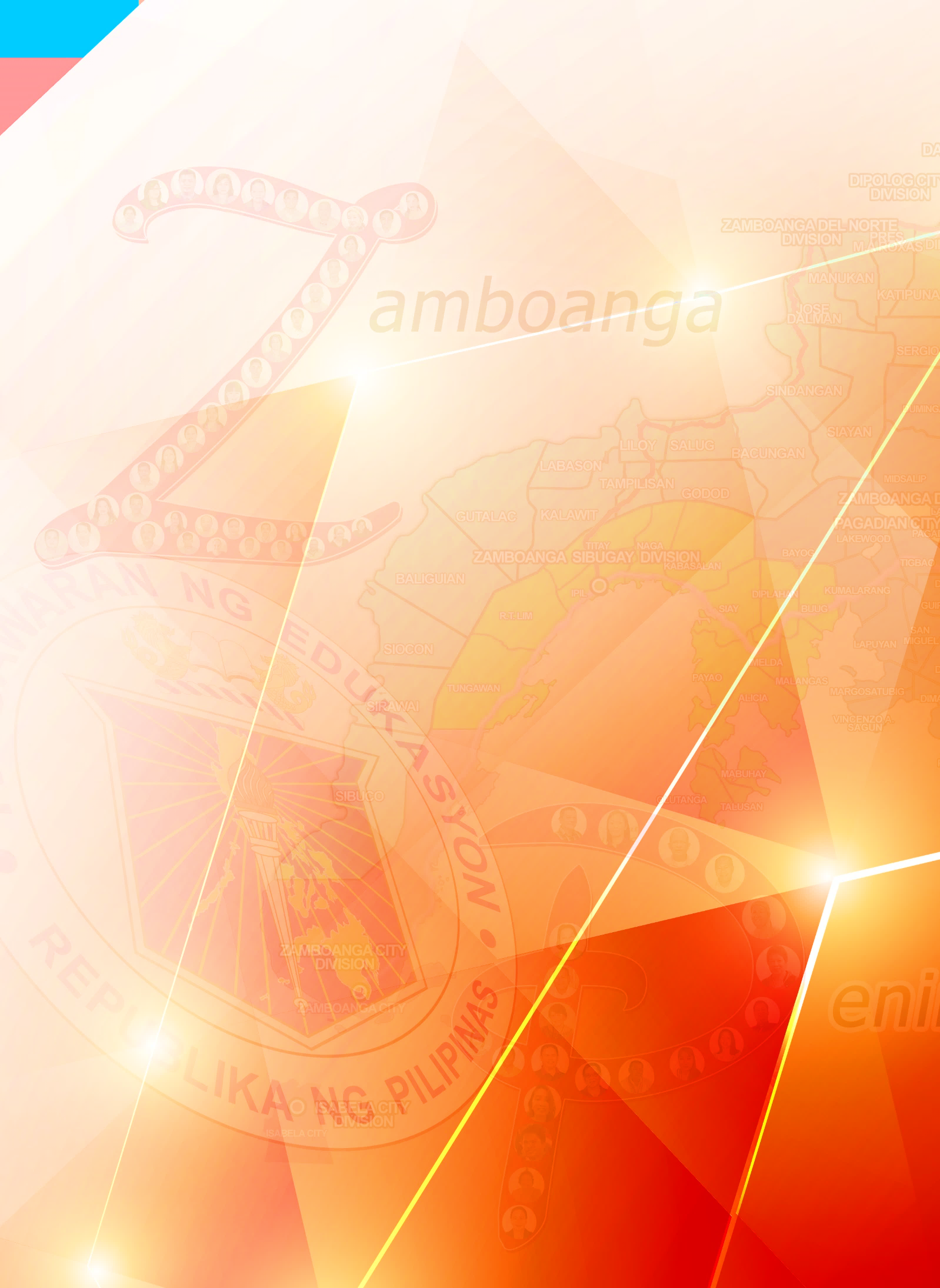 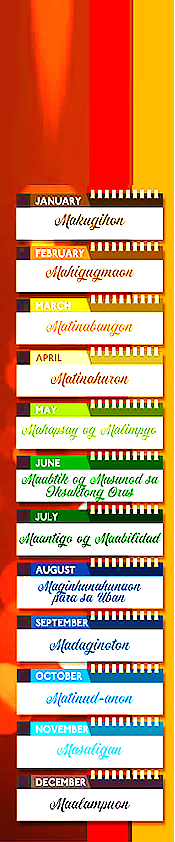 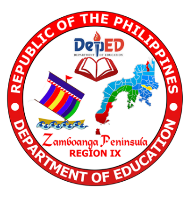 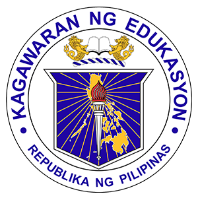 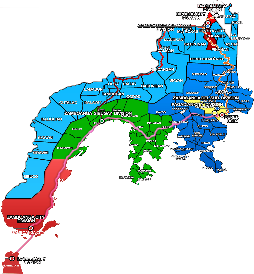 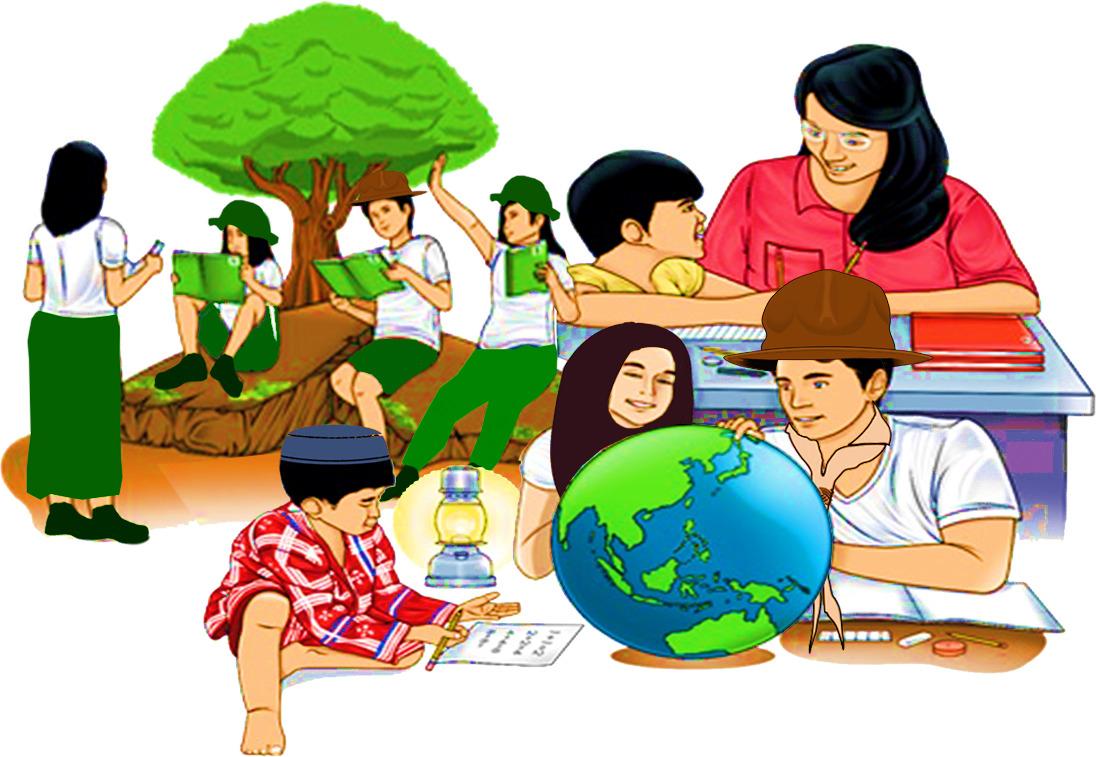 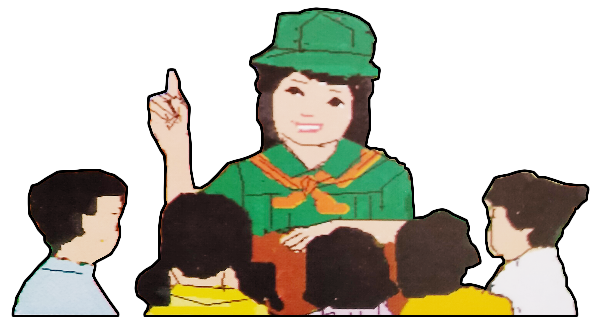 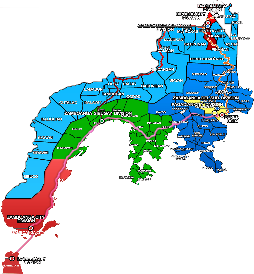 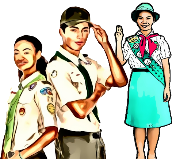                What I Need To Know	Giving our opinions about an issue is a great task to do as there are times we do not share the same culture or trend. However, our voices, somehow, matter to create change for the welfare of the majority. This module is anchored from the learning competency: Judge the relevance and worth of ideas, soundness of author’s reasoning, and effectiveness of the presentation. (EN9RC-IVf-2.22)Evaluate the relevance, author’s reasoning and effectiveness of the presentation based on the material viewed or read.	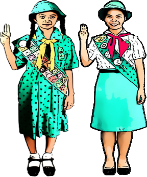  What I KnowActivity 1: FAIR AND SQUAREDirections: Write Fair if the action is reasonable and Unfair if it is not.		_____1. The mother abandoned her newly-born baby in the garbage area.		_____2. John admitted that it is all right to lie for someone’s convenience.		_____3. Linda and Happy assured Willy that Biff loves him as always. 		_____4. Bernard did not brag of his achievement to his father._____5. Charley constantly lent Willy an amount of money every week to cover up for the latter’s inability to earn a living.	       Activity 2: GETTING INVOLVED	                          Directions: List down the social issues you know that affect our country nowadays.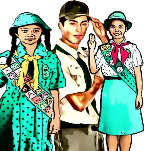 What’s In        Activity 3: TAKING A STAND          Directions: Study the pictures below and then decide whether you will be in favor or against a particular issue being raised. Answer the questions that follow.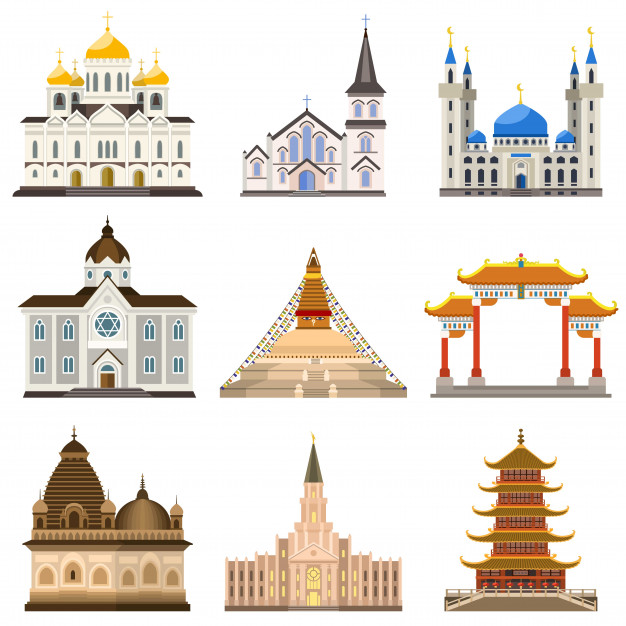 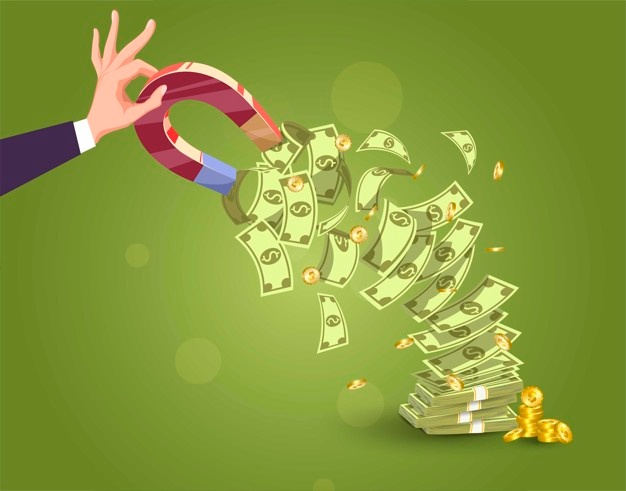 Questions:What is your stand in the issue raised in the first picture? In the second picture?________________________________________________________________________________________________________________________________________________________________________________________________________________________What helped you to arrive at your stand?________________________________________________________________________________________________________________________________________________________________________________________________________________________What did you use as basis in your decision making?________________________________________________________________________________________________________________________________________________________________________________________________________________________ 	             What’s New		   Activity 4:  STANDING UP FOR A REASON		  Directions: Analyze the pictures and then answer the questions that follow.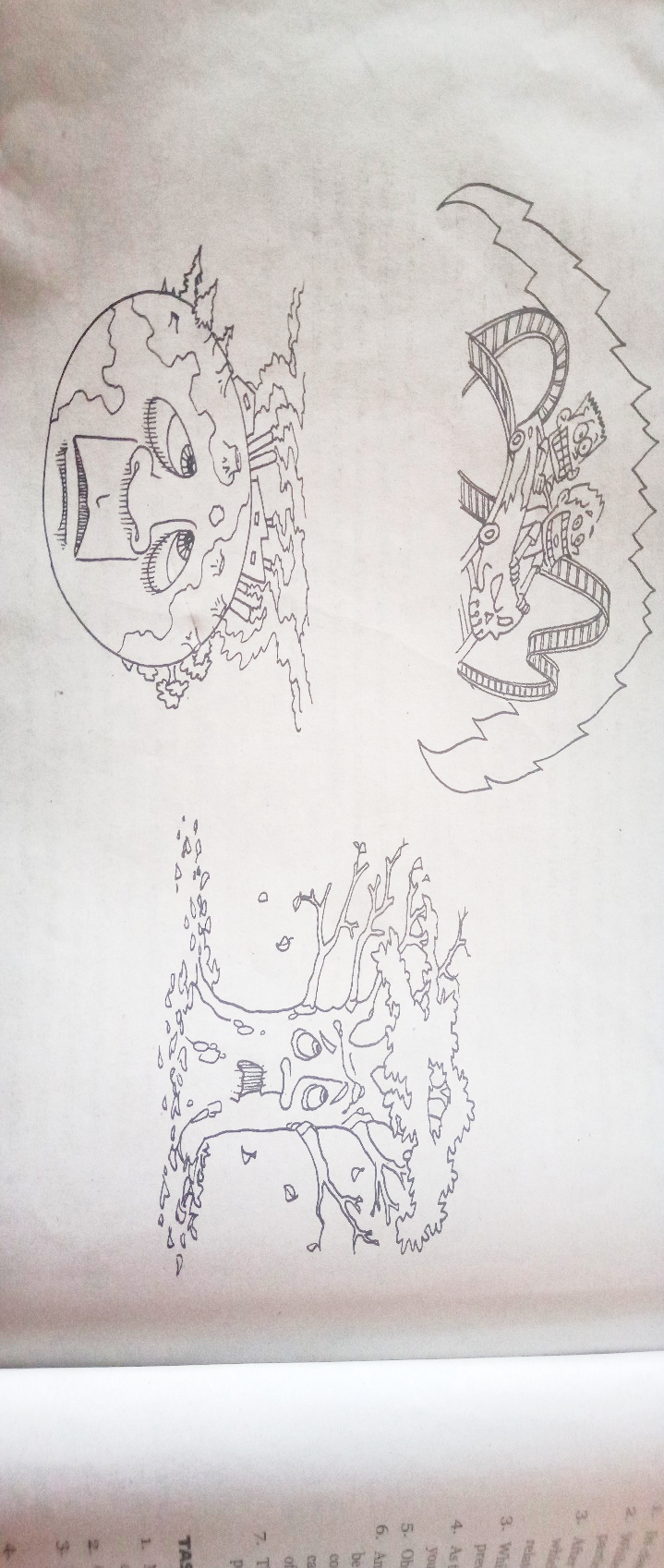 What does each picture suggest?______________________________________________________________________________________________________________________________________Using one of the pictures, what commitment as a person were you able to come up with? Start your statement withMy commitment: I stand up to commit myself in__________________________________________________________________________________________________________________________________________________________________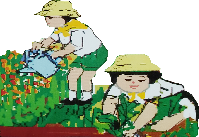 What Is It Let us recall some important notes as we go through this module.Read the selection and accomplish Activity 5.DEATH WITH DIGNITY: HOW DO DOCTORS DIE?Doctors routinely administer intensive care to patients who say they want it, but many refuse lifesaving treatment themselves. Let’s get to read more!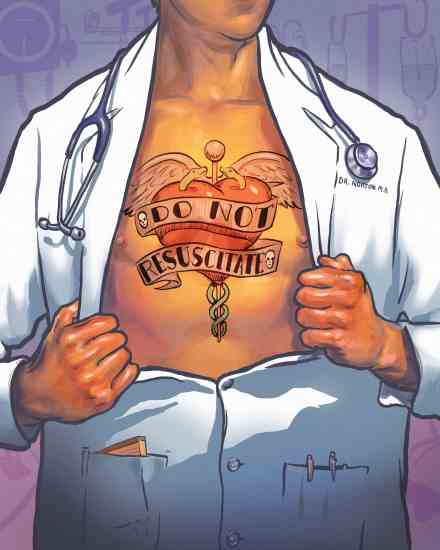 What’s More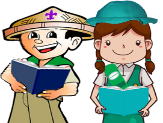 Activity 5:  JUSTIFY IDEASLet us find out how you understood the reading selection. Do this by answering the questions below.  What is/are the issue/s presented in the text?             _____________________________________________________________________________            _____________________________________________________________________________            _____________________________________________________________________________            _____________________________________________________________________________ Do you agree with the doctor’s preference of dying with dignity? If yes or no, why?_____________________________________________________________________________            _____________________________________________________________________________            _____________________________________________________________________________            _____________________________________________________________________________ What life lesson/s did you learn from the story?_____________________________________________________________________________            _____________________________________________________________________________            _____________________________________________________________________________            _____________________________________________________________________________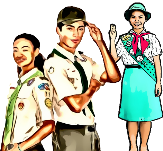 What I Have Learned	Activity 6: REFLECTIONDirections: What have you learned about evaluating materials viewed or read?  Share your insights by filling in the space. A rubric is given to guide your answers.Rubrics for Writing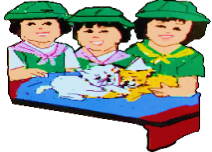 What I Can DoActivity 7:	 My ViewsDirections: If you are to share your views on the text Medical Overtreatment: A Broken 	Sytem, would you prefer to die with dignity or to go on medical overtreatment to prolong 	life? Write your own evaluation below. Use the rubrics as a guide in writing.Assessment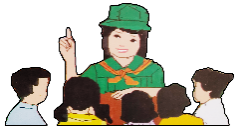 Directions:	Read and understand the questions carefully. Then circle the letter of the best answer in each item.Which of the following best defines evaluation?Evaluation is the determination of the value, nature, character, or quality of something.Evaluation is the process of conducting a systematic investigation of something.Evaluation is reading extensively and planning the sequence.Evaluation is the process of presenting the information.Which of the following points is used to determine the worth of ideas?Ideas are based on opinions.Arguments may not be based on facts.Discussions must be free of discrepancies.Conclusions may be illogical.Which of the following statements tells about what evaluations do?To assist readers/listeners in rewriting and revising the whole text.To create false emotions and relay personal experiences about the text.To present to readers/listeners the irrelevant issues that the society is experiencing.To guide readers/listeners to confirm, extend, or change personal views of the text.For items 4 and 5, recall the text, Medical Overtreatment: A Broken System.           4. If you are to evaluate the text, is the author’s message clearly conveyed?	    A. No, message is of no relevance at all.                B. No, message is ambiguous and vague.                C. Yes, message is presented clearly.	    D. Yes message is presented yet insufficient.          5. Is the text relevant to you?	    A. Not sure if it has something to do with me.                B. I never had experience it in my life.	    C. No, because I do not care about it.	    D. Yes, because I may/have experience/d it.For items 6-10, read and understand the poem. Then, circle the letter of the correct answer. 6.  What value is expressed in the poem?      A. Loyalty      B. Honesty      C. Generosity      D. Respect7. If you are to give an opinion, which would be better to do when someone comes to visit?      A. Stop working to talk.      B. Just call out from where you are.      C. Do not mind the person at all.      D. Just wave or make hand signals.8. With the speaker’s action in the poem, do you think it is justifiable? Why?      A. Yes, because he has a lot of time to talkB. No, because he needs to finish his work.      C. No, he doesn’t need to waste his time for a talk.      D. Yes, because it shows an act of respect.9. If you are to evaluate the poem, is the author’s message clearly conveyed?A. No, message is of no relevance.      B. No, message is not clear.      C. Yes, message is presented clearly.D. Yes, message is presented yet insufficient.10. Do you find the poem relevant?A. Relevant, because I usually experience it.      B. Irrelevant, because I never had visitors in my life.C. No, because I do not mingle with people.D. Yes, because it just happened once to me.     Answer KeyReferences:BOOKS:Almonte, Liza R., Lerma L. Flandez, Nedia L. Agustan, Henone de Paz-Langutan, Dream Rose O. Malayo, Liberty A. Mangaluz, Elenita R. Miranda, Lito A. Palomar, Adelia Chua-Soliaban, and Grace Annette B. Soriano, A Journey Through Anglo-American Literature Learner’s Material, Pasig City: Vibal Group, Inc., 2014, 537, 617-620, 630 Reyes, Linda D. and Lourdes M. Ribo, English Arts Textbook for Third Year, Quezon City: JTW Corporation, 2000, 156, 255, 202IMAGES:Temple set, flat style Premium Vector, freepik.com, Accessed January 30, 2021, https://www.freepik.com/premium-vector/temple-set-flat-style_5239515.htm#page=1&query=paGodA%20shrine&position=17 Human hand holding a magnet. attracting investments, freepik.com, Accessed January 30, 2021, https://www.freepik.com/premium-vector/human-hand-holding-magnet-attracting-investments_5832260.htm#page=1&query=Man%20with%20cash%20magnet&position=38Do not resuscitate tattoo, opimedia.azureedge.net and www.utne.com, Accessed January 30, 2021https://opimedia.azureedge.net/-/media/images/utr/editorial/articles/magazine-articles/2012/05-01/death-with-dignity-how-doctors-die/do-not-resuscitate-tattoo.jpg(lifted from: http://www.utne.com/mind-and-body/death-with-dignity-zm0z12mjzros.aspx#ixzz-2jzngTUcx and as seen in the book reference: A Journey Through Anglo-American Literature Learner’s Material)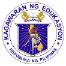 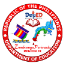 PROFICIENT(5)AVERAGE (4)FAIR (3)POOR (2)ContentProvides related knowledge of the topic discussed.Provides limited knowledge of the topic discussed.Provides knowledge discussed but unclear.Ideas presented are not connected to the topic discussed.CoherenceThe information is presented in a logical manner.Attempts can be seen and somehow logical.There are attempts to make it logical.The ideas are illogically presented.ConstructionAll sentences are well constructed. No errors in grammar, mechanics and spelling.Most sentences are well constructed. No errors in grammar, mechanics, and/or spelling.Some of the sentences makes at least 1-3 errors in grammar, mechanics and/or spelling.Sentences are not well thought of. Makes more than 10 errors in grammar, mechanics and/or spelling.PROFICIENT(10)AVERAGE (7)FAIR (5)POOR (3)ContentProvides related knowledge of the topic discussed.Provides limited knowledge of the topic discussed.Provides knowledge discussed but unclear.Ideas presented are not connected to the topic discussed.CoherenceThe information is presented in a logical manner.Attempts can be seen and somehow logical.There are attempts to make it logical.The ideas are illogically presented.ConstructionAll sentences are well constructed. No errors in grammar, mechanics and spelling.Most sentences are well constructed. No errors in grammar, mechanics, and/or spelling.Some of the sentences makes at least 1-3 errors in grammar, mechanics and/or spelling.Sentences are not well thought of. Makes more than 10 errors in grammar, mechanics and/or spelling.